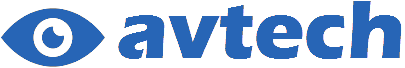 Personal InformationName	Years of experience	yearsAge	General Presentation<Write a short description of yourself. What to include software developers, project managers, or test manager, and what to do and accomplish, for example, contribute to a good product with efficient architecture or insure IT organization to everything that comes into production.Make it as a list of around 5-7 items e.g.Project manager with 5 years’ experience mainly in product development is Automotive and TelecomWorked with Agile, PMI, Prince 2, CMMI and other standardsManaged project in the size of 10 persons and 3M$Willing to take on new experiences in Automotive and Telecom areas, or new experiences in IT security.>Expertise and ToolsExpertise	<Insert your areas of expertise. Example: Programme & Project management>Industries	<Insert the industry sectors you have worked within. Example: Finance & Banking, Telecommunication, Consumer electronics>Methods	<Insert the methods you are using. Example: Prince2, PMI, Scrum, CMMI, ITIL, ISO9000, XFDP, FMEA>Tools	<Insert the tools that you know. Example: Clarity, DOORS, Rhapsody, eMatrix, Numetricks, MS Project, PVCS >Education2013 – 2014	Software, Automation, Performance Testing, National Aviation University, Kiev, UkraineWork Experience03/2012 – 07/2012	Programme manager at Volvo (Automotive industry), SwedenManaged a programme that developed a new product and related services for cars.  <Example: Development of conceptsDevelopment of business caseplanning and monitoring of development of the products and servicesOrganisational building and customer communication.  >   <Achieved a 50 million euro profitImproved productsAssure future sales. > Language ProficiencyCourses and Certificates<Insert start and finish year> <Course name, Institute, City, Country><Example:2001 	Project management PMI/PMBOK (George Washington Univ./ESI), Stockholm, Sweden>LanguageReadingWritingSpeakingUkrainianMother tongueMother tongueMother tongueRussianBilingualBilingualBilingual